GeO-MA.PUSŁUGI GEODEZVJNE NAJEMmgr inż	Lech Łukowsii05-807 Podkowa Lesna, ul. Lisia 10Regon 511336322, NIP 739 7-03tel. (22) 729 03 09 kom  O 602 489 •:lSGrójec , dnia 09.08.2023r.Współwłaściciel działki 30/1obręb DaszewZAWIADOMIENIEo czynnościach podjętych w celu ustalenia przebiegu granic działek ewidencyjnychNa podstawie §32 ust. I rozporządzenia Ministra Rozwoju Pracy i Technologi i z dnia 27 lipca 2021 r., w sprawie ewidencji gruntów i budynków oraz zgłoszenia pracy geodezyjnej przyjętego w Powiatowym Ośrodku Dokumentacji Geodezyjnej i Kartograficznej w Grójcu; identyfikator zgłoszen ia GK.6640.2312.2023 , uprzejmie zawiadamiam, że w dniu 01.09.2023 r. o godz. 13°0 odbędzie się ustalenie przebiegu granic działki ewidencyj nej  nr 28, położonej w obrębie Daszew   z działkami sąsiednimi tj. 2, 3, 4, 5, 6, 7, 9/1,  19/1, 20, 21/1,22, 23, 25/2, 25/3, 26, 27, 67, 66,  65,  64,  57,  53, 52, 51,  48,  47, 46, 40, 39/1,  38, 30/1,  położonymi  w   obrębie-Daszew oraz dzia·lkami 39, 48, 49, położonym i w obrębie Dąbrówka . Spotkanie przy granicy działek: 28 (.droga gminna ) i 38 (.droga gminna}W interesie Pana (Pani) jest udział w tych czynnościach , osobiście lub przez swojego przedstawiciela.Osoby biorące udział w czyn nościach ustalenia  granic powinny  posiadać  dokument  tożsamości, a  w przypadku występowania w charakrerz:e przedstawiciela - pełnomocnictwo rra piśmie. Dokument świadczący o pełnomocnictwie jednorazowym zostanie dołączony do akt.Nieusprawiedliwione niewzięcie udziału w w/.w. czynnościach nie będzie stanowić przeszkody do ich przeprowadzenia.GEODETA UP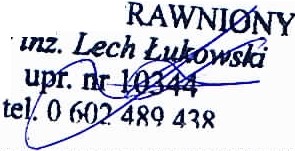 mgr  . .podpis geodety